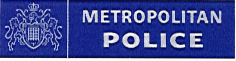 Dear Parent / GuardianWith fireworks season approaching we wanted to take this opportunity to remind you that it is illegal for anyone under the age of 18 to be in possession of a firework in a public place.Please do not buy fireworks for anyone under the age of 18.  Doing so potentially endangers children and others in the community.The latest firework statistics show 990 people were injured by fireworks in the . A total of 475 of these injuries were suffered at family or private parties.The council and police are working together to keep  safe.We will not tolerate:The sale of fireworks to under 18’sCriminal damage of our estates and parksFireworks being let of in public placesIllegal bonfires in public places such as parks, open land or housing estatesThose caught damaging property, letting off fireworks in a public place or building illegal bonfires could receive:Fixed penalty notices and on the spot finesAcceptable Behaviour Contracts (ABC’s)A bill to repair the cost of damage to council propertyA criminal conviction following arrest for public disorder offencesHelp us to keep  safe.  If you see anybody letting off fireworks in a public place; damaging your area or selling fireworks to people under 18, please call us on the police non emergency number 101.RegardsGary Thomas PS56RGSafer Schools Sergeant